Supplementary Figure 1. Level of antibodies inhibiting binding of spike from viral variants to the ACE2 receptor. The level of antibody able to inhibit receptor binding by viral variant spike was determined using a Spike-ACE2 receptor binding inhibition MSD assay following first (A) or second (B) dose of vaccine. (A) ChAdOx1 – seronegative children receiving ChAdOx1 vaccination, (n=4), mRNA – seronegative children receiving mRNA vaccination (n=6), CoV+mRNA – seropositive children receiving mRNA vaccination (n=3)). Antibody levels following natural COVID-19 infection (CoV, (n=10)) are shown for comparison. (B) ChAdOx1 – seronegative children receiving ChAdOx1 vaccination, (n=3), mRNA – seronegative children receiving mRNA vaccination (n=5), CoV+mRNA – seropositive children receiving mRNA vaccination (n=2)). Antibody levels following natural COVID-19 infection (CoV, (n=10)) are shown for comparison. Mixed-effect model with Geisser-Greenhouse correction and Tukey multiple comparisons test; * p<0.05, ** p<0.01, *** p<0.001, **** p<0.0001.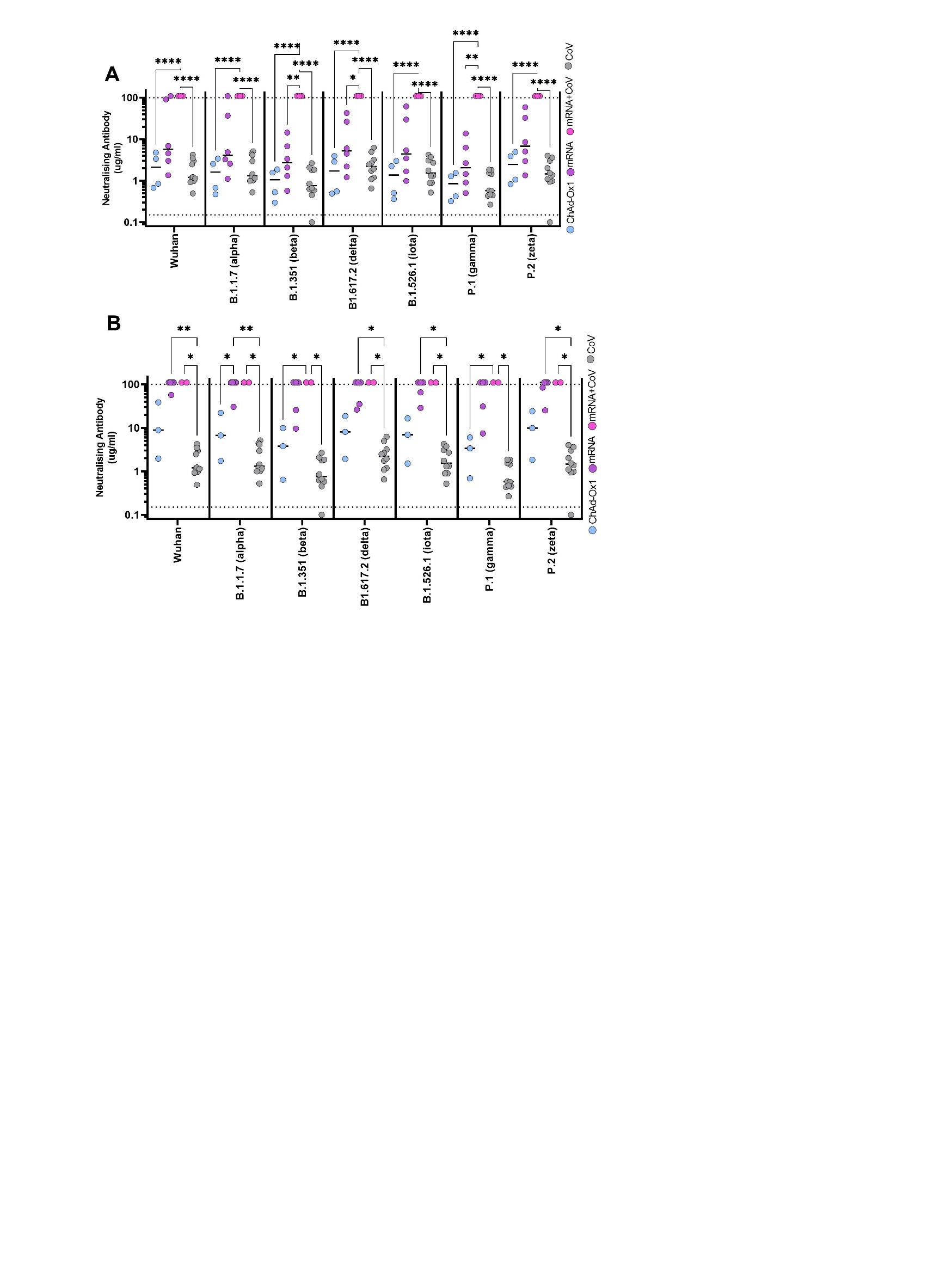 Supplementary Figure 2. Gating strategy for analysis of cellular responses. A) shows the initial gating strategy to identify CD4 T-cells as shown. B) shows an example of AIM assay staining from a mRNA vaccinated child, showing negative control (+DMSO) and cultures stimulated with overlapping spike peptides. C&D) show examples of further gating and staining from the same donor, the AIM-positive population is shown (orange) and the AIM-negative population (grey). C) Shows assessment of memory populations, Naïve (CD45ra+CCR7+) population were sub-gated to identify Tscm (CD45RA+CCR7+CD95+), likewise the Tem (CD45RA-CCR7-) population was sub-gated and EM1-4 populations defined by CD27/CD28 expression. D) CXCR3 and CXCR5 populations were first identified, and CCR4 expression assessed on the CXCR3-CXCR5- population.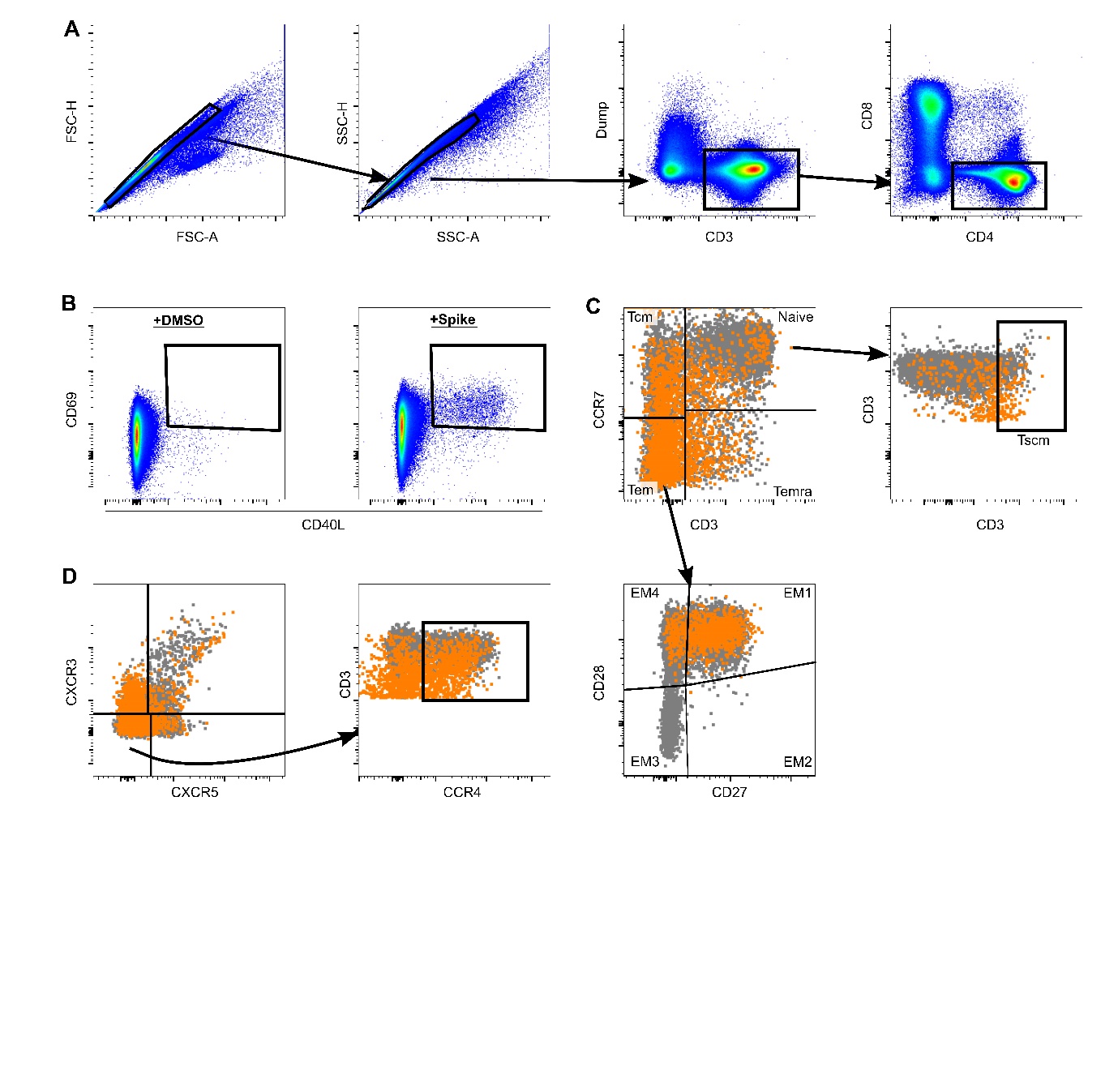 Supplementary Figure 3. Cytokine responses in adolescents following first COVID-19 vaccination. Supernatant from overnight stimulated cultures of PBMC from mRNA vaccinated adolescents following first vaccine were analysed to identify cytokine production. Data was normalised to 1x106 PBMC per well, cytokine release is shown minus background cytokine production in unstimulated (DMSO) wells. Dots indicate individual donors, bars indicate geometric mean±geo.SD. 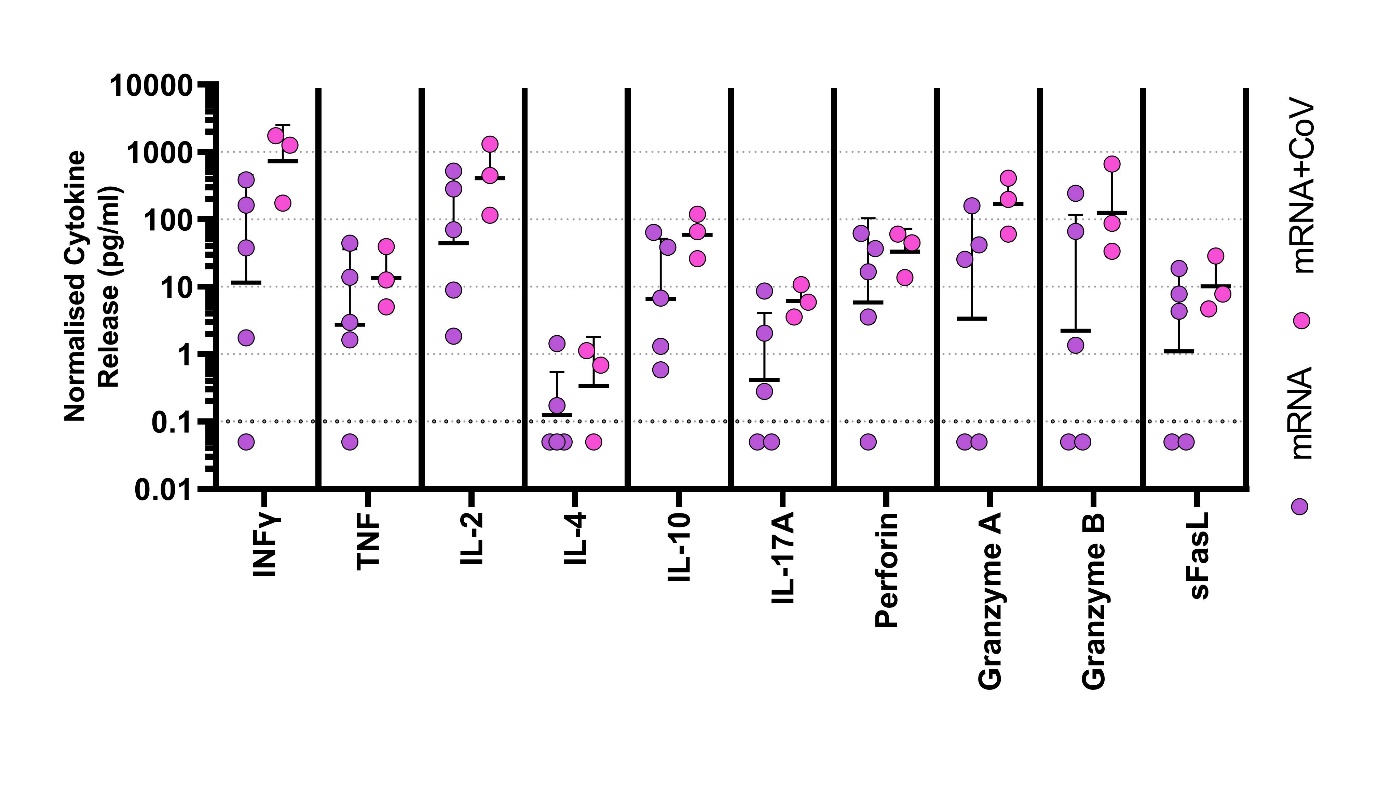 Supplementary Table 1. Demographics and Vaccination detailsSupplementary Table 2. Antibody titres following vaccination. Shown are Geo. Mean titres for Spike and RBD for each group as indicated following first or second dose, as shown in Figure 1A and 1B. Data are presented as AU/ml, data are also provided as BAU/ml compatible with the WHO reference standard.Supplementary Table 3. Antibody titres to other respiratory viruses. Antibody levels to the indicated antigens were determined using MSD. Results are shown as the geometric mean and range of each cohort as shown. Coronavirus antibody titres are shown for baseline samples from the SAFE-KIDS (vaccine) study, or seronegative children and adults. Influenza and RSV (Respiratory syncytial virus) antibody titres are the average of timepoint tested. *Antibody titres from a previously published data set (15)Supplementary Table 4. Flow Cytometry antibody suppliers and dilutionsCohortChAdOx1mRNACoV+mRNACoVDonorsn=6n=6n=3n=10Age13 (12-16)14 (13-15)14 (13-15)11 (10-13)Gender (Male:Female)2:12:12:13:2VaccineChAdOx1 nCoV-19mRNA-1273 (n=5), BNT162b2 (n=1)mRNA-1273 (n=3)-Dose two Interval10.57 weeks(10.14-10.57)11.43 weeks(9.00-13.14)11.43 weeks(11.43-16.29)-Time from PCR positive---18.08 weeks (12.40-21.40)ComorbiditiesComorbiditiesComorbiditiesComorbiditiesComorbiditiesCerebral palsyn=2n=3--Congenital muscular dystrophyn=1-n=1-Congenital metabolic disordern=1---Down syndrome with neurological complicationsn=1---Epilepsy with severe learning difficultiesn=1n=5n=2-Alpha-thalassemia x-linked intellectual disability (ATRX) syndrome-n=1--Vaccine typeSpike AU/ml (±SD)RBD AU/ml (±SD)Spike BAU/ml (±SD)RBD BAU/ml (±SD)Dose 1ChAdOx110259±2.884695±3.0692.43± 0.03127.7±0.08Dose 1mRNA44856±3.0514497±3.11404.15±0.03394.31± 0.08Dose 1CoV+mRNA352762±1.22300969±1.583178.38±0.018186.35± 0.04Dose 2ChAdOx136519±2.0319070±2.11329.03±0.02518.7± 0.06Dose 2mRNA239519±2.12156116±3.342158.06±0.024246.35± 0.09Dose 2CoV+mRNA396470±1.01359518±1.043572.19±0.019778.89± 0.03~3mthsChAdOx123516±1.8311764±1.93211.88±0.02319.98±0.05~3mthsmRNA198840±2.71100354±3.251791.55±0.022729.63±0.09~3mthsCoV+mRNA----CoV11059±1.884398±1.9899.64±0.02119.63±0.05SAFE-KIDSSAFE-KIDSSAFE-KIDSChildren (4-11 years)*Children (4-11 years)*Children (4-11 years)*Adults*Adults*Adults*AntigenGeo. meanRangenGeo. meanRangenGeo. meanRangenOC43-Spike18695890-1427271519296261013434648305264795-13367864HKU-1-Spike2979108-1509915354457.8324190489090415-8624564NL-63-Spike1871176-887415189943.759157482643422-1314564229e-Spike590512-11753015484552.4930684817032187-24456664Influenza A-Michigan H1	494092386426286153822633.9442659891395712661-1061609154Influenza A- Hong Kong H36092313574379841581171411.28976459138078275-937912154Influenza A- Shanghai H7310.331.1228981577332.56-1200091376833-57602154Influenza B-Brisbane HA2038013841005801515897185.212904491461081434-847502154Influenza B-Phuket HA	1425726041345981518782216.424122291557561426-866480154RSV-Pre Fusion F139004495785624421511425123768454518911467511136-849109154AntigenFluorochromeSupplierFinal DilutionCD3BUV805BD Bioscience1/100CD4BV750Biolegend1/100CD8BV510Biolegend1/100CD45RABUV395BD Bioscience1/200CCR7APC-Fire-750Biolegend1/20CD27FitcBiolegend1/50CD28BV650Biolegend1/20CD95AF700Biolegend1/50CXCR5PE-Cy7Biolegend1/25CXCR3APCBiolegend1/25CCR4BV605Biolegend1/50CD69BV786Biolegend1/25CD154 (CD40L)PE-Dazzle-594Biolegend1/25CD137 (4-1BB)PEBiolegend1/25CD14/CD19BV570Biolegend1/100Fixable Viability stain FVS570BD Bioscience1/1000